ПРИНЯТО:на Педагогическом СоветеПротокол № 4 от 10 января 2021 годаПредседательУТВЕРЖДЕНО:ЗаведующийМБДОУ «Детский сад с.Большая Гусиха»Г.В.Кормилина                                                                          Положениео внутренней системе оценки качества образованияв муниципальном бюджетном дошкольном образовательном учреждении«Детский сад с.Большая Гусиха»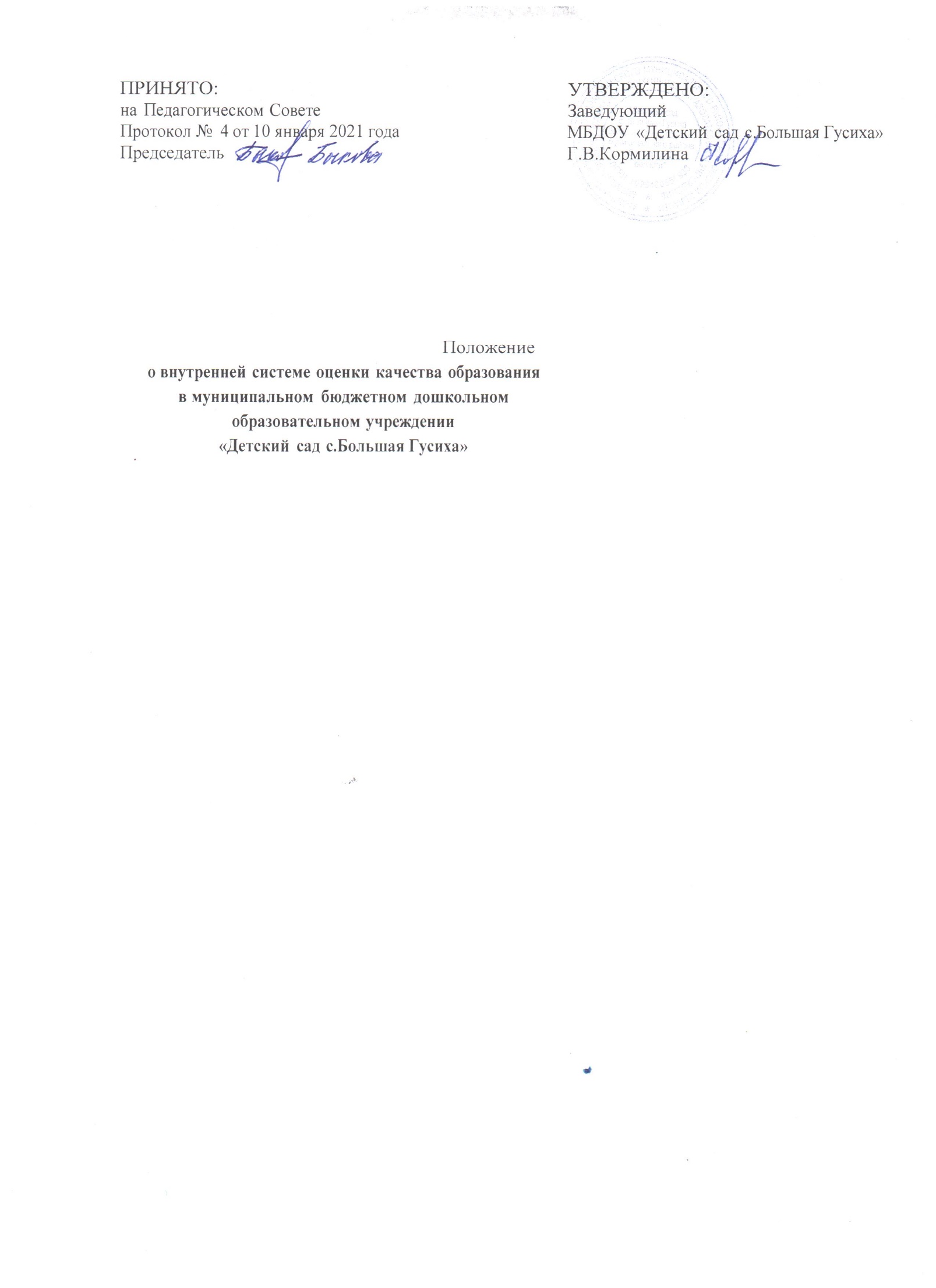 1.Общие положенияНастоящее Положение о внутренней системе оценки качества образования в муниципальном бюджетном дошкольном образовательном учреждении «Детский сад с. Большая Гусиха Базарно — Карабулакского района Саратовской области» (далее — Положение) разработано в соответствии с Федеральным законом №	273—ФЗ от 29.12.2012 «Об образовании в Российской Федерации» (с изменениями), Приказом Министерства образования и науки Российской Федерации от 17 октября 2013 г. № 1155 «Об утверждении федерального государственного образовательного стандарта дошкольного образования» (с изменениями), Приказом Министерства просвещения РФ	от	31	июля	2020	г.		№ 373		«Об	утверждении	Порядка			организации	и осуществления образовательной деятельности по основным общеобразовательным программам - образовательным программам дошкольного образования», Приказом МОиН			РФ		«Об		утверждении			порядка	проведения	самообследования образовательной организацией» от 14.06.2013 №	 462 (с изменениями), Приказом МОиН		РФ		 «Об		утверждении	показателей		деятельности		образовательной организации,	подлежащей	самообследованию»	 от	10.12.2013		г.	№  1324 (с изменениями),  а также  Уставом муниципального бюджетного  дошкольного образовательного учреждения «Детский сад с. Большая Гусиха» (далее — Учреждение) и другими   нормативными   правовыми   актами   Российской   Федерации, регламентирующими деятельность организаций, осуществляющих образовательную деятельность.Данное Положение определяет цели, задачи, принципы системы оценки качества образования в Учреждении (далее — внутренняя система оценки качества образования или BCOKO), ее организационную и функциональную структуру, содержание процедур контроля и экспертной оценки качества образования и общественное участие в оценке и контроле качества образования, устанавливаетединые требования при проведении мониторинга качества образования (далее — мониторинг) в Учреждении.Система мониторинга качества образования является составной частью системы оценки качества образования и служит информационным обеспечением образовательной деятельности Учреждения.Внутренняя система оценки качества образования (BCOKO) представляет собой совокупность организационных структур, норм и правил, диагностических и оценочных процедур, обеспечивающих на единой основе оценку образовательных достижений воспитанников, эффективности образовательной программы с учетом запросов основных пользователей результатов системы оценки качества образования.Основными пользователями результатов системы оценки качества образования Учреждения являются: воспитатели, воспитанники и их родители (законные представители), Педагогический Совет, экспертные комиссии при проведении процедур аттестации работников Учреждения.б.Учреждение обеспечивает проведение необходимых оценочных процедур, разработку и внедрение модели системы оценки качества, обеспечивает оценку, учет и дальнейшее использование полученных результатов.1.7.Положение распространяется на деятельность всех работников Учреждения, осуществляющих профессиональную деятельность в соответствии с трудовым договором, в том числе, на сотрудников, работающих по совместительству.1.8.B настоящем Положении используются следующие термины:Качество образования — комплексная характеристика образовательной деятельности и подготовки обучающегося, выражающая степень их соответствия федеральным государственным образовательным стандартам, образовательным стандартам, и (или) потребностям физического или юридического лица, в интересах которого осуществляется образовательная деятельность, в том числе степень достижения планируемых результатов образовательной программы.Система оценки качества дошкольного образования — совокупность взаимосвязанных субъектов, объектов, показателей, критериев, способов, механизмов и процедур оценивания основных качественных характеристик дошкольного образования, свидетельствующих о выполнении установленных нормативов, стандартов, требований и ожиданий (потребностей) родителей (законных представителей) воспитанников Учреждения.Качество условии — выполнение санитарно—гигиенических норм организации образовательного процесса; организация питания в Учреждении; реализация мер по обеспечению безопасности воспитанников в организации образовательного процесса.Качество образования - это соответствие системы дошкольного образования, происходящих в ней процессов и достигнутых результатов ожиданиям и требованиям государства (ФГОС ДО), общества и различных групп потребителей: детей, родителей (законных представителей), педагогов, учителей начальной школы.- Контроль за образовательнои деятельностью в рамках реализации Программы в Учреждении осуществляется не за образовательными результатами детей, а за условиями ее реализации, которые и способствуют достижению детьмиопределенных образовательных результатов. Используемые в Учреждении критерии оценки эффективности деятельности отдельных работников должны быть построены на показателях, характеризующих создаваемые ими условия, при реализации образовательной программы (комментарии к ФГОС дошкольного образования, письмо Минобрнауки РФ от 28 февраля 2014 г. № 08-249).Оценивание качества — оценивание соответствия образовательной деятельности, реализуемой Учреждением, заданным требованиям Стандарта и Программы в дошкольном образовании направлено, в первую очередь, на оценивание созданных организацией условий в процессе образовательной деятельности.Kpиmepии — признак, на основании которого производится оценка, классификация оцениваемого объекта.- Moнumopuнг в системе образования — комплексное аналитическое отслеживание процессов, определяющих количественно-качественные изменения качества образования, результатом которого является установление степени соответствия измеряемых образовательных результатов, условий их достижения и обеспечение общепризнанной, зафиксированной в нормативных документах и локальных актах, системе государственно—общественных требований к качеству образования, а также личностным ожиданиям участников образовательного процесса.Экспертиза — всестороннее изучение и анализ состояния, условий и результатов образовательной деятельности.Измерение — метод регистрации состояния качества образования, а также оценка уровня образовательных достижений, которые имеют стандартизированную форму и содержание которых соответствует реализуемым образовательным программам.Государственныи образовательныи стандарт дошкольного образования представляет собой совокупность обязательных требований к дошкольному образованию. Государственный образовательный стандарт дошкольного образования является ориентиром для независимой оценки качества дошкольного образования.1.9.Оценка качества образования осуществляется посредством:системы контрольно-инспекционной деятельности;общественной экспертизы качества образования;лицензирования;мониторинга качества образования.1.10.B качестве источников	данных для оценки качества образованияиспользуются:образовательная статистика;мониторинговые исследования;социологические опросы;отчеты работников Учреждения;посещение мероприятий, организуемых педагогами Учреждения;отчет о результатах самообследования.Проведение мониторинга ориентируется на основные аспекты качества образования:качество процессов;качество условий (программно—методические, материально—технические, кадровые, информационно—технические, организационные и др.);качество результата.Направления мониторинга определяются, исходя из оцениваемого аспекта качества образования по результатам работы Учреждения за предыдущий учебный год, в соответствии с проблемами и задачами на текущий год.Ha основании данного Положения Учреждение обеспечивает разработку, внедрение, проведение необходимых оценочных процедур, анализ, учет и дальнейшее использование полученных результатов.Экспертная рабочая группа для проведения BCOKO создается на основании приказа заведующего в количестве 3 человек.Система внутреннего мониторинга является составной частью годового плана работы Учреждения.Основные цели, задачи и принципы внутренней системы оценки качества образованияИдеями BCOKO являются:формирование единой системы диагностики и контроля состояния образования, обеспечивающей определение факторов и своевременное выявление изменений, влияющих на качество образования в Учреждении;получение объективной информации о функционировании и развитии системы образования в Учреждении, тенденциях его изменения и причинах, влияющих на его уровень;предоставления всем участникам образовательной деятельности и общественности достоверной информации о качестве образования;принятие обоснованных и своевременных управленческих решений по совершенствованию образования и повышение уровня информированности потребителей образовательных услуг при принятии таких решений;прогнозирование развития образовательной системы Учреждения.Задачами построения внутренней системы оценки качества образования ЯВЛЯЮТСЯ: формирование	единого	понимания	критериев	качества	образования	и подходов к его измерению;формирование системы аналитических показателей, позволяющей эффективно реализовывать основные цели оценки качества образования;формирование ресурсной базы и обеспечение функционирования дошкольной образовательной статистики и мониторинга качества образования;изучение и самооценка состояния развития и эффективности деятельности Учреждения;определение степени соответствия условий осуществления образовательной деятельности государственным требованиям;определение степени соответствия образовательных программ с учетом запросов основных потребителей образовательных услуг нормативным требованиям;обеспечение доступности качественного образования;оценка уровня индивидуальных образовательных достижений воспитанников;определение степени соответствия качества образования в рамках мониторинговых исследований качества образования государственным и социальным стандартам;выявление факторов, влияющих на качество образования;содействие повышению квалификации воспитателей, принимающих участие в процедурах оценки качества образования;определение направлений повышения квалификации педагогических работников по вопросам, касающимся требований к аттестации педагогов, индивидуальным достижениям воспитанников;определение рейтинга и стимулирующих доплат педагогам;расширение общественного участия в управлении образованием в Учреждении;2.3.B основу BCOKO положены следующие принципы:объективности, достоверности, полноты и системности информации о качестве образования;реалистичности требований, норм и показателей качества образования, их социальной и личностной значимости, учёта индивидуальных особенностей развития отдельных воспитанников при оценке результатов их обучения и воспитания;открытости, прозрачности процедур оценки качества образования;преемственности в образовательной политике, интеграции в общероссийскую систему оценки качества образования;доступности информации о состоянии и качестве образования для различных групп потребителей;рефлексивности, реализуемой через включение педагогов в критериальный самоанализ и самооценку своей деятельности с опорой на объективные критерии и показатели;повышения потенциала внутренней оценки, самооценки, самоанализа каждого педагога;оптимальности использования источников первичных данных для определения показателей качества и эффективности образования (с учетом возможности их многократного использования);инструментальности и технологичности используемых показателей (с учетом существующих возможностей сбора данных, методик измерений, анализа и интерпретации данных, подготовленности потребителей к их восприятию);минимизации системы показателей с учетом потребностей разных уровней управления;сопоставимости системы показателей с муниципальными, региональными аналогами;взаимного дополнения оценочных процедур, установление между ними взаимосвязей и взаимозависимости;соблюдения морально—этических норм при проведении процедур оценки качества образования в Учреждении.Организационная и функциональная структура внутренней системы оценки качества образованияОрганизационная структура Учреждения, занимающаяся BCOKO и интерпретацией полученных результатов, включает в себя: администрацию (заведующего и старшего воспитателя), Педагогический Совет и членов экспертной рабочей группы.Администрация Учреждения: формирует блок локальных актов, регулирующих функционирование BCOKO Учреждения и приложений к ним, утверждает их приказом и контролирует их исполнение;разрабатывает мероприятия и готовит предложения, направленные на совершенствование системы оценки качества образования Учреждения, участвует в этих мероприятиях;обеспечивает на основе образовательной программы проведение в Учреждении контрольно—оценочных процедур, мониторинговых, социологических и статистических исследований по вопросам качества образования;организует систему мониторинга качества образования, осуществляет сбор, обработку, хранение и представление информации о состоянии и динамике развития, анализирует результаты оценки качества образования на уровне Учреждения;организует изучение информационных запросов основных пользователей системы оценки качества образования;обеспечивает условия для подготовки работников Учреждения и общественных экспертов по осуществлению контрольно—оценочных процедур;обеспечивает предоставление информации о качестве образования на муниципальный и региональный уровни системы оценки качества образования;формирует информационно-аналитические материалы по результатам (анализ работы Учреждения за учебный год, самообследование деятельности Учреждения);принимает управленческие решения по развитию качества образования на основе анализа результатов, полученных в процессе реализации BCOKO.Экспертная рабочая группа:создаётся по приказу заведующего на начало каждого учебного года;разрабатывает методики BCOKO;участвует в разработке системы показателей, характеризующих состояние и динамику развития Учреждения;готовит	предложения	для	администрации	по	выработке	управленческих решений по результатам BCOKO на уровне Учреждения;обеспечивает на основе ООП ДО и AOOП ДО в Учреждении контрольно- оценочные процедуры, мониторинговые, социологические и статистические исследования по вопросам качества образования.Педагогический Совет:принимает участие в формировании информационных запросов основных пользователей BCOKO Учреждения;принимает участие в обсуждении системы показателей, характеризующих состояние и динамику развития BCOKO в Учреждении;содействует определению стратегических направлений развития системы образования в Учреждении;принимает участие в экспертизе качества образовательных результатов, условий организации образовательной деятельности в Учреждении;содействует организации работы по повышению квалификации педагогических работников, развитию их творческих инициатив;заслушивает информацию и отчеты педагогических работников, доклады представителей организаций и учреждений, взаимодействующих с Учреждением по вопросам образования, в том числе сообщения о проверке соблюдения санитарно- гигиенического режима в детском саду, об охране труда, здоровья и жизни воспитанников и другие вопросы образовательной деятельности Учреждения.Реализация внутреннего мониторинга качества образованияРеализация внутреннего мониторинга качества образования осуществляется на основе нормативных правовых актов Российской Федерации, регламентирующих реализацию всех процедур контроля и оценки качества образования.Мероприятия по реализации целей и задач BCOKO планируются и осуществляются на основе проблемного анализа образовательной деятельности Учреждения, определения методологии, технологии и инструментария оценки качества образования.Процесс BCOKO состоит из следующих этano8:Нормативно-установочный:определение основных показателей, инструментария,определение ответственных лиц,подготовка приказа о сроках проведения. 4.3.2.Информационно-диагностический:сбор информации с помощью подобранных методик. 4.3.3.Аналитический:анализ полученных результатов,сопоставление результатов с нормативными показателями,установление причин отклонения, оценка рисков. 4.3.4.Итогово—прогностический:предъявление	полученных	результатов	на	уровень	педагогического коллектива,	разработка дальнейшей стратегии работы Учреждения. 4.4.Предметом системы оценки качества образования являются: качество условий реализации ООП ДО/АООП ДО Учреждения;качество организации образовательной деятельности, включающей условия организации образовательной деятельности, в том числе доступность образования, условия комфортности получения образования, материально—техническое обеспечение образовательной деятельности, организация питания;качество основных и дополнительных образовательных программ, принятых и реализуемых в детском саду, условия их реализации;воспитательная работа;профессиональная компетентность педагогов, их деятельность по обеспечению требуемого качества результатов образования;эффективность управления качеством образования и открытость деятельности Учреждения;состояние здоровья воспитанников.Реализация BCOKO осуществляется посредством существующих процедур и экспертной оценки качества образования. Содержание процедуры BCOKO включает в себя следующие требования:Требования к психолого-педагогическим условиям:наличие диагностического минимума для психолого-педагогического отслеживания динамики развития воспитанников, в том числе измерение их личностных образовательных результатов;наличие условий для медицинского сопровождения воспитанников в целях охраны и укрепления их здоровья, коррекции, имеющихся проблем со здоровьем;наличие консультативной поддержки педагогов и родителей (законных представителей) по вопросам коррекции, образования воспитанников, инклюзивного образования;наличие организационно-методического сопровождения процесса реализации OOП/AOOП ДО, в том числе, в плане взаимодействия с социумом;оценка возможности предоставления информации о OOП/AOOП ДО семьям воспитанников и всем заинтересованным лицам, вовлечённым в образовательный процесс, а также широкой общественности;оценка эффективности оздоровительной работы (здоровьесберегающие мероприятия, режим дня и т.п.).Требования к кадровые условиям:укомплектованность кадрами;образовательный ценз педагогов;соответствие профессиональным компетенциям;уровень	квалификации	(динамика	роста	числа	работников,	прошедших аттестацию);динамика роста категорийности;результативность квалификации (профессиональные достижения педагогов);наличие кадровой стратегии.Требования материально-технические условиям:оснащенность	групповых	помещений,	кабинетов	современным оборудованием, средствами обучения и мебелью;оценка состояния условий образования в соответствии с нормативами и требованиями СанПиН;оценка соответствия службы охраны труда и обеспечения безопасности (ТБ, ОТ, ППS, производственной санитарии, антитеррористической безопасности) требованиям нормативных документов;информационно—технологическое обеспечение (наличие технологического оборудования, сайта, программного обеспечения).Требования к финансовым условиям:финансовое обеспечение реализации OOП/AOOП ДО Учреждения осуществляется исходя из стоимости услуг на основе муниципального задания.Требования к развивающеи предметно-пространственной среде:соответствие компонентов предметно—пространственной среды ФГОС ДО;организация образовательной среды и разнообразие материалов, оборудования и инвентаря (в здании и на участке) в соответствии с требованиями государственного образовательного стандарта дошкольного образования (трансформируемость, полуфункциональность, вариативность, доступность, безопасность);наличие условий для инклюзивного образования;наличие условий для общения и совместной деятельности воспитанников и взрослых, двигательной активности, а также возможности для уединения;учёт национально-культурных, климатических условий, в которых осуществляется образовательная деятельность.б.Критерии выступают в качестве инструмента, призванного наполнить содержанием оценку и обеспечить измерение уровня достижений результатов деятельности Учреждения.Критерии представлены набором расчетных показателей, которые при необходимости могут корректироваться приложение 1).Периодичность проведения BCOKO — один раз в год, в итоге составляется аналитический отчёт (по результатам сравнительно-аналитической деятельности на начало и конец учебного года, для детей с OB3 по решению ПМПк).Пo итогам анализа полученных данных мониторинга готовятся соответствующие документы — аналитические справки и приказы, отчеты со схемами, таблицами, графиками, диаграммами, обработанные с использованием стандартизированных компьютерных программ, которые доводятся до сведения педагогического коллектива, учредителя, родителей (законных представителей).Результаты мониторинга являются основанием для принятия административных решений на уровне Учреждения.Общественное участие в оценке и контроле качества образованияПридание гласности и открытости результатам оценки качества образования осуществляется путем предоставления информации:- основным потребителям результатов BCOKO;- размещение аналитических материалов, результатов оценки качества образования на официальном сайте Учреждения.Дошкольная система оценки качества образования предполагает участие в осуществлении оценочной деятельности общественности и профессиональных объединений в качестве экспертов. Требования к экспертам, привлекаемым к оценке качества образования, регламентирующими реализацию процедур контроля и оценки качества образования устанавливаются нормативными документами.6.Заключительные положения6.1.Настоящее является локальным нормативным актом, принимается на Педагогическом Совете и утверждается (либо вводится в действие) приказом заведующего Учреждением.6.2.Все изменения и дополнения, вносимые в настоящее Положение, оформляются в письменной форме в соответствии действующим законодательством Российской Федерации.б.3.Положение принимается на неопределенный срок. Изменения и дополнения к Положению принимаются в порядке, предусмотренном п.6.1. настоящего Положения.б.4.После принятия Положения (или изменений и дополнений отдельных пунктов и разделов) в новой редакции предыдущая редакция автоматически утрачивает силу.Примерная программа внутреннего мониторинга качества образования муниципального бюджетного дошкольного образовательного учреждения«Детский сад с.Большая Гусиха»на 2021-2022учебный год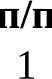 №НаправлениимониторингаПредмет мониторингаИндикаторыПериодичностьОтветственныеКоллегиальныйорганИтоговаястатистикаТребования кматериально— техническимСЛОВИЯМ.Обеспечение комплексной Безопасности участников образовательной деятельности1.Требования к зданию и участкуДОУРост удовлетворенности населениякачеством дошкольного образования от общего числа опрошенных родителей, дети которых посещают дошкольное образовательное учреждение.Отсутствие нарушений.1 раз в годЗаведующий,, ответственные за ОТ, пожарную безопасность и ГО, ЧСОбщее собраниеколлективаАналитическаясправкаТребования кматериально— техническимСЛОВИЯМ.Обеспечение комплексной Безопасности участников образовательной деятельности2.Требования кводоснабжению и канализацииРост удовлетворенности населениякачеством дошкольного образования от общего числа опрошенных родителей, дети которых посещают дошкольное образовательное учреждение.Отсутствие нарушений.1 раз в годЗаведующий,, ответственные за ОТ, пожарную безопасность и ГО, ЧСОбщее собраниеколлективаАналитическаясправкаТребования кматериально— техническимСЛОВИЯМ.Обеспечение комплексной Безопасности участников образовательной деятельности3.Требования к набору иплощадям ДОУ, оборудованиюРост удовлетворенности населениякачеством дошкольного образования от общего числа опрошенных родителей, дети которых посещают дошкольное образовательное учреждение.Отсутствие нарушений.1 раз в годЗаведующий,, ответственные за ОТ, пожарную безопасность и ГО, ЧСОбщее собраниеколлективаАналитическаясправкаТребования кматериально— техническимСЛОВИЯМ.Обеспечение комплексной Безопасности участников образовательной деятельности4.Требования кискусственному и естественному освещениюРост удовлетворенности населениякачеством дошкольного образования от общего числа опрошенных родителей, дети которых посещают дошкольное образовательное учреждение.Отсутствие нарушений.1 раз в годЗаведующий,, ответственные за ОТ, пожарную безопасность и ГО, ЧСОбщее собраниеколлективаАналитическаясправка5.Требование к санитарномусостоянию и содержанию помещенийРост удовлетворенности населениякачеством дошкольного образования от общего числа опрошенных родителей, дети которых посещают дошкольное образовательное учреждение.Отсутствие нарушений.в течение годаб.Требования пожарнойбезопасностиРост удовлетворенности населениякачеством дошкольного образования от общего числа опрошенных родителей, дети которых посещают дошкольное образовательное учреждение.Отсутствие нарушений.1 раз в квартал7.Требования по охране жизни иЗдоровья воспитанниковсоответствие состояния территории,здания;наличие оснащенности помещений в соответствии с СанПиН2 раза в год— наличие специалистов (медработник,инструктор по физкультуре, педагог—психолог, учитель-логопед)1 раз в год- сформированность культуры здоровьяпедагогического коллектива1 pilз в год- наличие или отсутствие физкультурно1 раз в годоздоровительного оборудования1 раз в год2Сохранение иукрепление физического ипсихическогоАнализ заболеваемостиСнижение показателей уровнязаболеваемости воспитанников.ежемесячноФельдшер ФАПОбщее собрание коллективаПоказатели заболеваемости, аналитические справки2Сохранение иукрепление физического ипсихическогоОрганизация оздоровлениявоспитанников ДОУНаличие или отсутствие физкультурно-Показатели заболеваемости, аналитические справкиЗДО[ІОВЬЯвоспитанниковОрганизация оздоровлениявоспитанников ДОУоздоровительных мероприятий в группеФельдшер ФАППоказатели заболеваемости, аналитические справкиЗДО[ІОВЬЯвоспитанниковОрганизация оздоровлениявоспитанников ДОУКоличество дней, пропущенным однимребенком по болезниежемесячноПедагогический СоветПоказатели заболеваемости, аналитические справкиЗДО[ІОВЬЯвоспитанниковОрганизация оздоровлениявоспитанников ДОУИндекс здоровьяежемесячноПедагогический СоветПоказатели заболеваемости, аналитические справкиАнализ физического развитиявоспитанниковПовышение уровня физического развитиявоспитанников2 раза в годФельдшер ФАП, Воспитатель% высокого,среднего и низкогоуровняАнализ организации питаниявоспитанниковВыполнение норм питания на одногоребенка1 раз в 10 днейЗаведующий,Фельдшер ФАПОбщее собрание коллективаСправка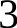 Соответствие- Материально-техническая базаСоответствие МТБ современным2 раза в годЗаведующий,Общее собраниеАналитическаяматериально—техническихСЛОВИЙ ДЛЯреализации OOП/AOOП ДО ДОУ(МТБ) дошкольногообразовательного учреждениятребованиямзаведующийколлективасправкаматериально—техническихСЛОВИЙ ДЛЯреализации OOП/AOOП ДО ДОУ— Развивающая предметно—пространственная среда (PППC) ДОУСоответствие PППC требованиям ФГОСДО и OOП/AOOП ДО ДОУ1 раз в год воспитательПедагогический Советсправкаматериально—техническихСЛОВИЙ ДЛЯреализации OOП/AOOП ДО ДОУОснащение воспитательно-образовательной деятельностиНаличие игрового оборудования по принципу гендерной педагогикиСоответствие требованиям игр игрушек, дидактического материала, издательскойпродукцииИспользование ИКТ технологий в образовательной деятельностиУчебно-методический комплект% оснащенности для организациисовместной и самостоятельной деятельности взрослого и воспитанников;% оснащенности методическим материалом;наличие разнообразных игр и игрушек;использование образовательных технологий деятельностного типа% соответствия примерного перечня детских игр, дидактического материала, издательской продукции в группе;% наличия оборудования для продуктивной деятельности в группе% наличия оборудования для познавательно- исследовательской деятельности в группе;% наличия материалов и оборудования для двигательной активности в гpyппe;% наличия оборудования для организации музыкально- художественной, коммуникативной деятельности в группеНаличие TCO в ДОУСоответствие требованиям OOП/AOOП ДО ДОУ1 раз в годвоспитательПедагогическийСоветсправка4.Соблюдениетребований к психолого— педагогииескимСЛОВИЯМреализации OOП/AOOП ДО ДОУналичие диагностическогоминимума для психолого— педагогического отслеживания динамики развития воспитанников, в том числе измерение их личностных образовательных результатов;наличие условий для медицинскогоСоответствие требованиям OOП/AOOПДОДОУ1 раз в годвоспитательПедагогическийСоветАналитическаясправка на конец учебного годасопровождениявоспитанников в целях охраны и укрепления их здоровья, коррекции, имеющихся проблем со здоровьем;наличие консультативной поддержки педагогов и родителей (законных представителей) по вопросам коррекции, образованияВОСПИтаЗННИКОВ, ИНКЛЮЗИВНОГОобразования;наличие организационно- методического сопровождения процесса реализации OOП/AOOП ДО ДОУ, в томчисле, в плане взаимодействия сСОЦИ MOM;оценка возможности предоставления информации о OOП/AOOП ДО ДОУ семьям воспитанников и всем заинтересованным лицам, вовлечённым в образовательную деятельность, а также широкой общественности;оценка эффективности оздоровительной работы здоровьесберегающие мероприятия, режим дня и т.п.5.Готовность кдальнейшему обучениюДиагностика целевых показателей- % готовности к школьному обучению1 pil3 в годВоспитатель,специалистыПедагогический Совет% готовности5.Готовность кдальнейшему обучениюДиагностика целевых показателей— % ocвoeния OOП/AOOП ДО ДОУ2 раза в годВоспитатель,специалистыПедагогический Совет% уровня освоенияOOП/AOOП ДО6.Развитие системыподдержки и развития талантливых и одарённых детейУсловия, способствующиевыявлению и развитию талантливых и одаренных детей- Доля воспитанников, принимающихучастие в конкурсах различного уровня в общей численности воспитанников2 раза в годвоспитательПедагогический Совет% детей,участниковKонкурсов7.Уровеньпрофессиональной компетентности кадров-Укомплектованность кадрами% укомплектованности квалифицированными кадрами1 раз в год (апрель-май)Заведующий Педагогический совет% выполнения плана7.Уровеньпрофессиональной компетентности кадров- ПроХождение KПK- Удельный вес численностипедагогических работников, прошедших повышение квалификации или профессиональную переподготовку, от общей численности педагогических работников дошкольного учреждения1 раз в год(апрель—май)ЗаведующийвоспитательПедагогическийСовет% педагогов свысшей и первой кв. категорией7.Уровеньпрофессиональной компетентности кадров— Аттестация педагогическихкадров— Удельный вес численностипедагогических работников дошкольного образовательного учреждения, имеющих высшую и первую квалификационные категории, в общей численности педагогов дошкольного образовательного учреждения1 раз в год(апрель—май)ЗаведующийвоспитательПедагогическийСовет% педагогов свысшей и первой кв. категорией8.Удовлетворённостьнаселения качеством предоставляемых услуг в ДОУ— Выполнение муниципальногозадания—Рост удовлетворенности населениякачеством дошкольного образования;—Наличие и актуальное наполнение сайтаежеквартальноЗаведующийПедагогическийСоветОтчет овыполнении8.Удовлетворённостьнаселения качеством предоставляемых услуг в ДОУ— Опрос  родителей—Рост удовлетворенности населениякачеством дошкольного образования;—Наличие и актуальное наполнение сайта2 раза в годвоспитательПедагогическийСоветАналитическаясправка8.Удовлетворённостьнаселения качеством предоставляемых услуг в ДОУ— Взаимодействие с родителями—Рост удовлетворенности населениякачеством дошкольного образования;—Наличие и актуальное наполнение сайтав течение годавоспитательПедагогическийСоветПлан мероприятий8.Удовлетворённостьнаселения качеством предоставляемых услуг в ДОУ- Информационная открытость—Рост удовлетворенности населениякачеством дошкольного образования;—Наличие и актуальное наполнение сайтаежемесячновоспитательПедагогическийСоветАктсамообследования